BULLETIN – 28/2019/20February 3RDRotary Club of Coonabarabran Club No 17922 Chartered 13 May 1949RI President: Mark Maloney          Governor D9650:  Phil Hafey         AG:  Rod Browne Club President:  Ian Bell                                                    President Elect/VIce President:  Mal Unicomb                Immediate Past President: Jo Wilkin                                                                   Secretary:   Lindsay Wilkin                                                   Treasurer:    John Sawyer                                                                   Public Officer:  Bob GuichelaarDirectorsClub Service:  Hugh Raadgever                                                             		  Membership: Mal UnicombPublic Relations:  Aileen Bell                                                                       	        Youth Service:  Jo WilkinRotary Foundation: Bob Guichelaar                                        	      International Service: Rob NoakesVocational Service:  Simon Tighe                                                    		  Community Service:  Rob Cox  Rotary meets each Monday 6 for 6.30 – Coonabarabran Bowling Club. Apologies and additional guests: Phone or Text by 9am Monday to Hugh Raadgever  0427 421 396. Partners are welcome to attend our meetings at any time.Changes to programs to accommodate requirements will be advised in advance of the changes.   The following program will be adhered to as much as possible: Week 1: A Business Meeting with a speaker – good night for prospective members Week 2: a Club Meeting – business onlyWeek 3: Vocational Meeting - speaker or visit - good night for prospective members Week 4: A Breakfast Meeting – moving around town - good for prospective members When we have 5 Mondays in a month we will have a family and guests’ night – sometimes trivia, sometimes games, sometimes a Rotarian talking about a Rotary Project – bring your families and prospective members along. Following the Week 2 Meeting there will be a Board Meeting and on the 3rd Month there will be a Club Assembly for the 2nd meeting preceding the board meeting. Next Club Assembly is the Monday 14 October.A Duty Roster will be published each month with member duties for each week – if a member cannot do the task allocated - then they should take responsibility for finding a replacement - getting someone to do their task. IT IS NOT ESSENTIAL TO EAT AT ROTARY MEETINGS EACH WEEK, IF YOU CHOOSE TO DINE ELSEWHERE PLEASE NOTE THERE IS AN $8 MEETING FEE TO BE PAID AND YOU MUST ADVISE CLUB SERVICE THAT YOU DO NOT REQUIRE A MEAL.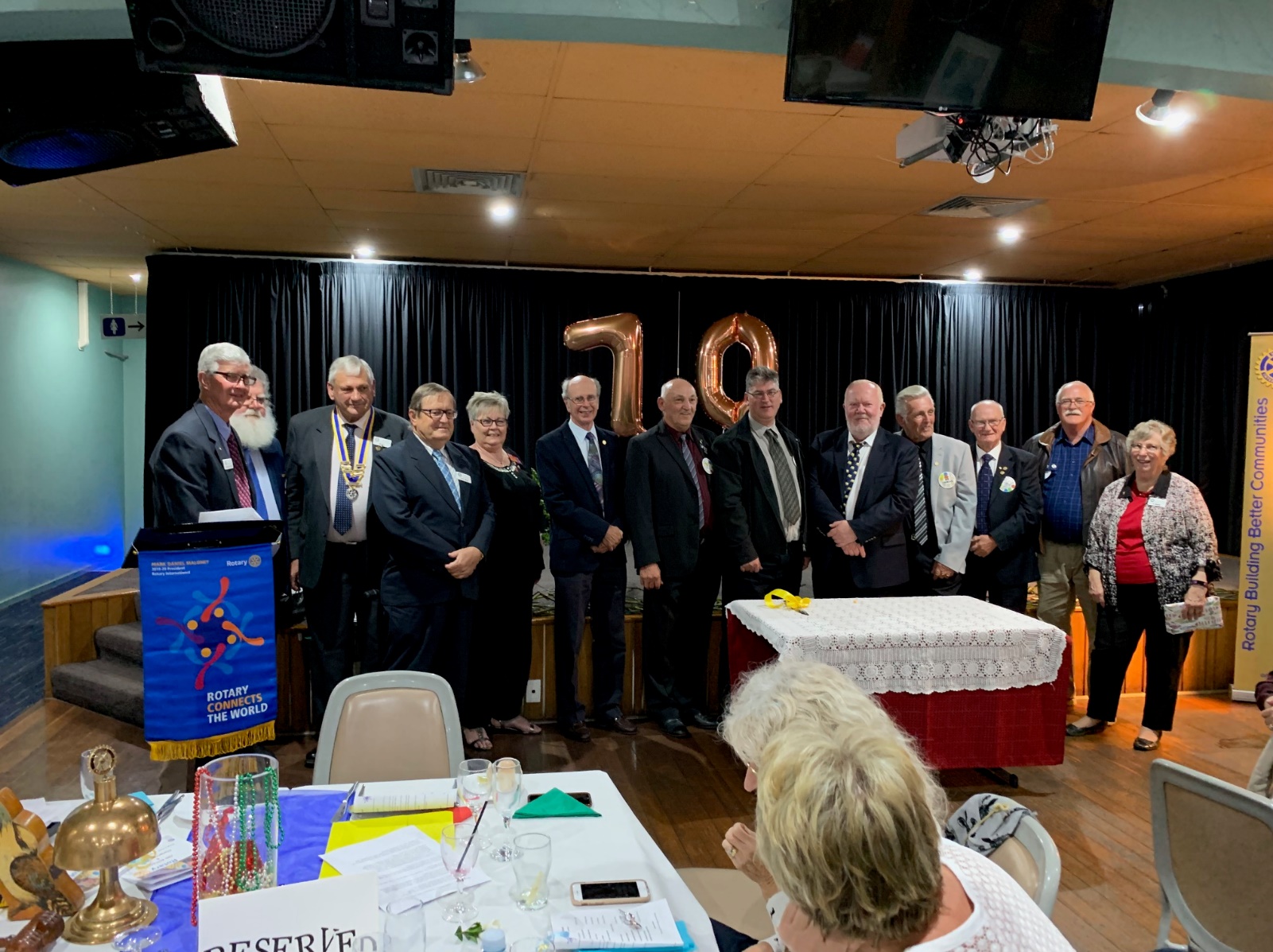 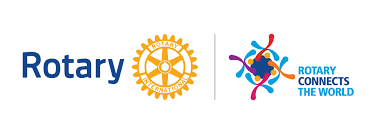 BULLETIN – 28/2019/20February 3RDRotary Club of Coonabarabran Club No 17922 Chartered 13 May 1949We’ve done it .. gone are the days when we dreaded the formal DG’s visit . Members can happily attend our DG’s visit dinner knowing they will enjoy a pleasant evening of fellowship. It’s now behind us and gave us an opportunity to look at our achievements as well as our plans for the balance of the year. The Board and Directors met with Phil Haffey prior to the well attended dinner meeting and gave a quick run down on the Club’s position.  Phil was very responsive and gave us a few tips on involving the community more in our events. Like us, he agreed that Drought Support is important and when we are working within a community like ours it is the most important task we address. All in all Phil expressed support for our Club and suggested we complete a Presidential Citation for CRC. He also spoke about the proposed amalgamation of Districts 9670 and 9650.At out meeting Phil inducted yet another new member; Marie Knight has returned to the fold – hard to believe she ever left as she has been a great supporter of our initiatives and also ensured Rotary’s name is to the fore when pursuing her own initiatives. Thank you Marie and welcome back! Let’s hope for continued rain for you and the many farmers and small rural businesses experiencing hard times and drought. In the meantime, Rotary cannot make it rain but we will do our best to provide ongoing support. In DG Phil’s presentation he explained the changed program and emphasised the importance of community service, acknowledging the role of Rotary in our communities.Phil also emphasised the importance of E News – please be sure to read E News when it comes to you as this will keep you familiar with District projects and activities.  He also spoke of and showed his video promotion of the District Conference being held at South West Rocks in 20-22 March .. please consider attending .. accom is not easy to access so it is essential to pursue this now .. you can register on line or by form .. but do it!!! It really is a time to renew friendships and make new friends as well as learn about projects of different clubs. Following Phil’s presentation, his wife Bronwyn spoke about her Partner’s Project, Lifeline. Bronwyn gave some startling statistics and it is clear why she selected this cause for her project .  The work done by Lifeline is essential to the wellbeing of communities and the funds raised will support extensions to the service. Our Club will provide a $500 payment to this project and will also include a final payment in the dispersal of funds at Changeover time.  Bronwyn expressed her thanks for our support of “her baby”.RYLA is being held at Lake Keepit for next 3 years – which is closer for us – seeking participants now so if you know of a young working person, give them a tap on the shoulder and nominate them for RYLA. There is no question that this program has benefits and grows the experience of young people .. we have previously sent Nicola Brookhouse, Tim Sawyer , Jayden Andrews and Kaitlyn Estens, to name a few .. and these young people have been able to take their place in the world of work and proven to be young leader in their fields. Who do you know who might benefit?!! A vocational night at 2WCR is still on the drawing board as is another Vocational visit.  Hugh is also seeking a speaker from Westpac Helicopter and we have not forgotten about Harry Williams. Ian will check with David Maher on the new dates for the Junior Rugby CarnIvals. Next meeting is a business dinner meeting and because the Board met before the DGs Dinner meeting we will not require another Board Meeting  just yet, instead, this will be a stand alone business meeting and Jo Wilkin will also give her profile!!ROTARY CALENDAR OF EVENTS10 February	Business and Dinner Meeting .. Harry Williams will be our speaker and Jo Wilkin will give her profile. No need for Board Meeting 17 February       Vocational Meeting – T B Announced .. WESTPAC Helicopter speaker 24 February	Brekky Meeting at 7 for 7.15am – more info later2 March	Dinner Meeting9 March	Business Meeting followed by Board Meeting16 March	Vocational Meeting23 March	Brekky Meeting .. 30 March  	Family Meeting – bring guests, kids, your extended family, proposed members etc .. we will have games and urge you to be familiar with Rotary publications. Jenene Pout the Western Region Road Safety Officer will speak about a new project .. Walking Safely6 April 		Dinner meeting .. program TBA